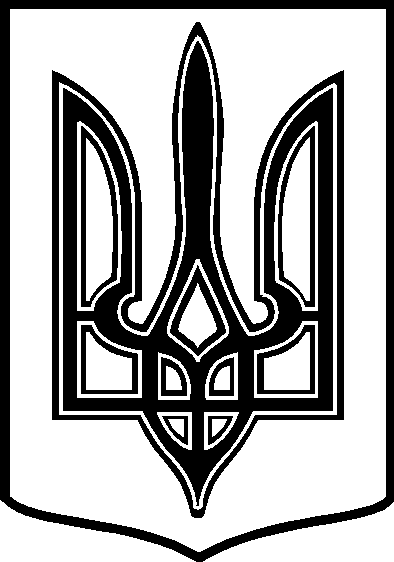 УКРАЇНАТАРТАЦЬКА СІЛЬСЬКА РАДАЧЕЧЕЛЬНИЦЬКОГО РАЙОНУ ВІННИЦЬКОЇ ОБЛАСТІ РІШЕННЯ № 7326.05.2016 року                                                                                         6  сесія 7 скликанняс. ТартакПро передачу безкоштовно у власністьземельних ділянок та затвердженнятехнічних документацій  із землеустроющодо встановлення меж земельних ділянок в натурі ( на місцевості)  для оформлення права власності   Розглянувши технічні документації із землеустрою щодо встановлення меж земельних ділянок в натурі ( на місцевості ) ,                                                    сільська рада ВИРІШИЛА:1. Згідно ст. ст. 12, 33, 40, 116, 118, 120, 121 Земельного кодексу України , ст.. 16 Закону України «Про державний земельний кадастр» затвердити матеріали технічних документацій із землеустрою щодо встановлення меж земельних ділянок в натурі ( на місцевості ) для оформлення права власності громадянам: Казімірову В. І., Гуренко Г. В., Гуренко Д. Л..2. Передати у  власність земельні ділянки громадянам:- Казімірову Володимиру Івановичу – пл. 0,2200 га, в т. ч. 0,2200 га (кадастровий номер земельної ділянки 0525086400:01:001:0200 )  для будівництва і обслуговування жилого будинку, господарських  будівель і споруд за адресою: с. Тартак, вул. Підгаєцького, 116А; -Гуренко Ганні Варламівні – пл. 0,1933 га, в т. ч. 0,1933 га (кадастровий номер земельної ділянки 0525086400:02:001:0032 )  для будівництва і обслуговування жилого будинку, господарських  будівель і споруд за адресою:  с. Анютине, вул. Лісова, 29; -Гуренко Діані Леонідівні – пл. 0,1600 га, в т. ч. 0,1600 га (кадастровий номер земельної ділянки 0525086400:02:001:0031 )  для будівництва і обслуговування жилого будинку, господарських  будівель і споруд за адресою:  с. Анютине, вул. Лісова.  3. Землевпорядній службі внести зміни в земельно-облікову  документацію. 4. Громадянам Казімірову В. І., Гуренко Г. В., Гуренко Д. Л.  дотримуватися   вимог  ст. 91 Земельного    кодексу   України.5. Контроль за виконанням даного рішення покласти на постійну комісію з питань охорони  довкілля,  раціонального використання земель та земельних  відносин ( голова  комісії –  П. В. Поліщук ).Сільський голова:                                                                                   В. В. Демченко     